Kupní smlouva na dodávku technologieČíslo: 2023/065 NAKITNárodní agentura pro komunikační a informační technologie, s. p.se sídlem	Kodaňská 1441/46, Vršovice, 101 00 Praha 10IČO:	04767543DIČ:	CZ04767543zastoupen:	xxxzapsán v obchodním rejstříku	vedeném Městským soudem v Praze oddíl A vložka 77322 bankovní spojení	xxxč.ú. xxx(dále jen „Objednatel“)aDodavatelSimac Technik ČR, a.s.se sídlem	Radlická 740/113C, 158 00, Praha 5IČO:	63079496DIČ:	CZ63079496zastoupen:	xxx Jménem společnosti jednají vždy dva členové představenstva společně.zapsán v obchodním rejstříku	B 3190 vedená u MS v Praze bankovní spojení	xxxč.ú.: xxx(dále jen „Dodavatel“)(Objednatel a Dodavatel jednotlivě dále jen „Smluvní strana“ a společně také jen „Smluvní strany“)dále jednotlivě jako „Smluvní strana“, nebo společně jako „Smluvní strany“ uzavírají v souladus ustanovením § 1746 odst. 2 a § 2079 a násl. zákona č. 89/2012 Sb., občanský zákoník (dále jen„občanský zákoník“), tuto Smlouvu na zajištění nákupu síťových prvků (dále jen „Smlouva“).PreambuleObjednatel provedl zadávací řízení k veřejné zakázce „DNS 44_Rekonstrukce KU ITS MV OAMP“ (dále jen „Zadávací řízení“) na uzavření této Smlouvy. Smlouva je uzavřena s Dodavatelem na základěvýsledku Zadávacího řízení. Objednatel tímto ve smyslu ust. § 1740 odst. 3 občanského zákoníku předem vylučuje přijetí nabídky na uzavření této Smlouvy s dodatkem nebo odchylkou.Předmět a účel SmlouvyPředmětem této Smlouvy je závazek Dodavatele k:dodání síťových prvků skládající se ze zařízení (dále jen „HW“) a nezbytného software příslušenství (dále jen „SW“) pro jejich zprovoznění, v počtu kusů a dle technické specifikace uvedené v Příloze č. 1 (dále jen „Zařízení“),zajištění 5leté servisní podpory v rozsahu dle Přílohy č. 2 této Smlouvy (dále též jako„Podpora“),[Zařízení a Podpora dále též jako „Technologie “],Po uzavření Smlouvy sdělí Objednatel Dodavateli tzv. číslo evidenční objednávky (EOBJ), která má pouze evidenční charakter pro Objednatele a nemá žádný vliv na plnění Smlouvy. Číslo evidenční objednávky Objednatele je číslo, které musí být vždy uvedeno na faktuře – viz čl 4 odst. 4.2. Neuvedení čísla evidenční objednávky na faktuře je důvodem k neproplacení faktury a jejímu oprávněnému vrácení Dodavateli ve smyslu ustanovení čl. 4 odst. 4.3 Smlouvy.Dodavatel se zavazuje předat Technologie ve sjednaném druhu, kvalitě (včetně vymíněných vlastností), čase a množství. Dodavatel se zavazuje dodat Technologie v co nejlepším provedení a jakosti odpovídající aktuálnímu stavu technologického vývoje a poznání v dané kategorii, jakož i technickým požadavkům Objednatele vymezeným v Příloze č. 1 této Smlouvy.Dodavatel podpisem této Smlouvy akceptuje, že poskytované plnění je ve prospěch Systémů, které jsou kritickou informační infrastrukturou dle zákona č. 181/2014 S., o kybernetické bezpečnosti a o změně souvisejících zákonů (zákon o kybernetické bezpečnosti), ve znění pozdějších předpisů (dále jen „ZoKB“), a současně se zavazuje k zavedení a dodržování veškerých souvisejících bezpečnostních opatření požadovaných ZoKB a vyhláškou č. 82/2018 Sb., o bezpečnostních opatřeních, kybernetických bezpečnostních incidentech, reaktivních opatřeních, náležitostech podání v oblasti kybernetické bezpečnosti a likvidaci dat (dále jen„VyKB“), a to minimálně po dobu poskytování plnění dle této Smlouvy.Dodavatel se zavazuje dodat Technologie za podmínek uvedených v této Smlouvě.Objednatel se zavazuje zaplatit za Technologie v souladu s touto Smlouvou sjednanou cenu.Účelem této Smlouvy je zajistit provoz zařízení a systémů pro Ministerstvo vnitra na základě dodávky Technologie dle odstavce 1.1 tohoto článku Smlouvy.Termín, místo, a způsob plněníPředmět plnění dle čl. 1 odst. 1.1 Smlouvy bude Dodavatelem dodán nejpozději do 8 měsícůod účinnosti Smlouvy.Místa plnění jsou:xxx, 460 01 Liberec,xxx, 301 00 Plzeň,-	xxx, 627 00 Brno,xxx, 360 01 Karlovy Vary,xxx, 430 03 Chomutov,xxx, 760 01 Zlín,xxx, 530 02 Pardubice.Termín plnění dle čl. 2 odst. 2.1 Smlouvy lze změnit jen s výslovným a předchozím souhlasem obou Smluvních stran.Objednatel potvrdí svým podpisem převzetí Zařízení do protokolu o předání a převzetí Zařízení (dále jen „Předávací protokol“), pokud je Dodavatelem plněno řádně a včas a v celém rozsahu dle čl. 1 odst. 1.1 Smlouvy, a Zařízení jsou bez zjevných vad. Objednatel je oprávněn Zařízení, pokud má HW zjevné vady odmítnout převzít. Odmítnutí Objednatel potvrdí Dodavateli e- mailem a telefonicky prostřednictvím kontaktní osoby uvedené v čl. 12 Smlouvy nebo písemně na adresu uvedenou v záhlaví Smlouvy nejpozději do 3 pracovních dnů od odmítnutí dodávky.Nedílnou součástí Předávacího protokolu budou:dokumenty vztahující se k dodanému Zařízení, bez nichž by nemohlo dojít k jeho řádnému užívání, zejména licenční ujednání, seznam dodaných licencí a doklady k dodanému SW; Objednatel požaduje, aby zařízení bylo dodáno s nainstalovaným SW a licencí dle specifikace požadované v Zadávací dokumentaci a podporou na dobu 5 let tak, aby nebyla nutná přímá komunikace s Cisco licenčním portálem v cloudu. Objednatel akceptuje off- line komunikaci pomocí souborového přenosu v případě změny licence požadované zadavatelem (např. major upgrade, povýšení/změna licence). Pokud bude Objednatel kdykoliv v průběhu využívání zařízení požadovat změnu způsobu přenosu, musí Zařízení umožnit i on-line komunikaci s Cisco licenčním portálem přes licenční server umístěný v síti Objednatele.dodací listy, které budou obsahovat jednotlivá Zařízení dle specifikace uvedené v Příloze č. 1 této Smlouvy včetně výrobních čísel, komponent instalovaných v těchto Zařízeních a ceny jak Zařízení, tak komponent instalovaných v těchto Zařízeních.Cena plněníCelková cena za dodávku plnění v rozsahu dle čl. 1 odst. 1.1 Smlouvy činí 5 038 802,83 Kč bez DPH, slovy: pětmilionůtřicetosmtisícosmsetdva korun českých a osmdesáttři haléřů. Celková cena je tvořena součtem cen za Zařízení dle čl. 1 odst. 1.1 písm. a) Smlouvy a ceny 5leté Podpory dle čl. 1 odst. 1.1 písm. b) Smlouvy. Cenové specifikace jsou uvedeny v Příloze č. 4 této Smlouvy.Cena za dodávku Zařízení dle čl. 1 odst. 1.1 písm. a) Smlouvy a za první kalendářní rok poskytování Podpory dle čl. 1 odst. 1.1 písm. b) Smlouvy bude hrazena po protokolárním předání Zařízení (viz čl. 2 odst. 2.4 Smlouvy). Cena za poskytování Podpory pro následující roky bude hrazena dopředně vždy na 1 rok, a to ke dni výročí podpisu Předávacího protokolu.Ceny uvedené v této Smlouvě jsou uvedeny v Kč (koruna česká) a neobsahují DPH, která bude stanovena na základě platných právních předpisů ke dni uskutečnění zdanitelného plnění předmětu Smlouvy.Dodavatel výslovně prohlašuje a ujišťuje Objednatele, že všechny ceny již v sobě zahrnují veškeré náklady Dodavatele spojené s plněním dle této Smlouvy, zejména cenu za Podporu, dle podmínek této smlouvy (Příloha č. 2 Smlouvy). Sjednané ceny jsou cenami konečnými, nejvýše přípustnými a nemohou být změněny.Platební podmínkyDaňový doklad (fakturu) za dodávku Zařízení a první rok poskytování Podpory je Dodavatel oprávněn vystavit po jeho protokolárním předání a převzetí v souladu s čl. 3 odst. 3.2 Smlouvy. Nedílnou součástí daňového dokladu bude Předávací protokol v souladu s čl. 2 odst. 2.4 Smlouvy. Za den uskutečnění zdanitelného plnění se považuje den podpisu Předávacího protokolu Objednatelem, tento den je zároveň dnem převodu užívacích práv k SW. Daňový doklad za každý následující jednotlivý rok poskytování Podpory Dodavatel vystaví v souladu s čl. 3 odst. 3.2 Smlouvy, přičemž dnem uskutečnění zdanitelného plnění bude den vystavení faktury.Daňový doklad musí obsahovat náležitosti řádného daňového dokladu podle příslušných právních předpisů, zejména § 29 zákona č. 235/2004 Sb., o dani z přidané hodnoty, ve znění pozdějších předpisů, o dani z přidané hodnoty, zákona č. 563/1991 Sb., o účetnictví, ve znění pozdějších předpisů, a níže uvedené údaje:Číslo Smlouvy,Číslo evidenční objednávky (EOBJ),Platební podmínky v souladu se Smlouvou,Popis fakturovaného plnění, jednotkovou a celkovou cenu,Předávací protokol včetně dodacích listů podepsaný oprávněnými zástupci obou Smluvních stran.V případě, že daňový doklad nebude obsahovat některou náležitost nebo povinné přílohy nebo bude obsahovat nesprávné údaje nebo nebude vystaven v souladu s touto Smlouvou, je Objednatel oprávněn zaslat jej ve lhůtě splatnosti zpět k doplnění Dodavateli, aniž se dostane do prodlení se splatností. Lhůta splatnosti 30 kalendářních dní pro dodávku Technologií počíná běžet znovu od data doručení doplněného/opraveného daňového dokladu Objednateli.Dodavatel zašle daňový doklad spolu s veškerými požadovanými dokumenty Objednateli do tří(3) pracovních dnů od jejich vystavení jedním z následujících způsobů:v elektronické podobě na adresu: xxxdoporučeným dopisem na následující adresu:Národní agentura pro komunikační a informační technologie, s. p. Kodaňská 1441/46, Vršovice, 101 01 Praha10Platba bude provedena v české měně formou bankovního převodu na účet Dodavatele uvedený v záhlaví této Smlouvy. Změna účtů Objednatele nebo Dodavatele v průběhu trvání Smlouvy je možná na základě písemného oznámení prokazatelně zaslaného příslušnou Smluvní stranou na adresu druhé Smluvní strany uvedenou v záhlaví Smlouvy.Splatnost daňového dokladu vystaveného Dodavatelem na dodávku Technologií je 30 kalendářních dní ode dne doručení Objednateli. Daňový doklad (faktura) se považuje za uhrazený dnem odepsání příslušné finanční částky z účtu Objednatele ve prospěch účtu Dodavatele.Všechny částky poukazované vzájemně Smluvními stranami musí být prosté jakýchkoliv bankovních poplatků nebo jiných nákladů spojených s převodem na jejich účty.Objednatel neposkytuje Dodavateli jakékoliv zálohy na cenu za dodávku Technologií ve smyslu ust. § 2611 občanského zákoníku.Smluvní strany si ve smyslu ust. § 2620 odst. 2 občanského zákoníku ujednaly, že Dodavatel na sebe přebírá nebezpečí změny okolností.Smluvní strany se dohodly, že pokud bude v okamžiku uskutečnění zdanitelného plnění správcem daně zveřejněna způsobem umožňujícím dálkový přístup skutečnost, že poskytovatel zdanitelného plnění (dále též „Dodavatel“) je nespolehlivým plátcem ve smyslu § 106a zákona č. 235/2004 Sb. o dani z přidané hodnoty, ve znění pozdějších předpisů (dále jen „zákon o DPH“), nebo má-li být platba za zdanitelné plnění uskutečněné Dodavatelem v tuzemsku zcela nebo z části poukázána na bankovní účet vedený poskytovatelem platebních služeb mimo tuzemsko, je příjemce zdanitelného plnění (dále též „Objednatel“) oprávněn část ceny odpovídající dani z přidané hodnoty zaplatit přímo na bankovní účet správce daně ve smyslu§ 109a zákona o DPH. Na bankovní účet Dodavatele bude v tomto případě uhrazena část ceny odpovídající výši základu daně z přidané hodnoty. Úhrada ceny plnění (základu daně) provedená Objednatelem v souladu s ustanovením tohoto odstavce Smlouvy bude považována za řádnou úhradu ceny plnění poskytnutého dle této Smlouvy.Bankovní účet uvedený na daňovém dokladu, na který bude ze strany Dodavatele požadována úhrada ceny za poskytnuté zdanitelné plnění, musí být Dodavatelem zveřejněn způsobem umožňujícím dálkový přístup ve smyslu § 96 zákona o DPH. Smluvní strany se výslovně dohodly, že pokud číslo bankovního účtu Dodavatele, na který bude ze strany Dodavatelepožadována úhrada ceny za poskytnuté zdanitelné plnění dle příslušného daňového dokladu, nebude zveřejněno způsobem umožňujícím dálkový přístup ve smyslu § 96 zákona o DPH a cena za poskytnuté zdanitelné plnění dle příslušného daňového dokladu přesahuje limit uvedený v § 109 odst. 2 písm. c) zákona o DPH, je Objednatel oprávněn zaslat daňový doklad zpět Dodavateli k opravě. V takovém případě se doba splatnosti zastavuje a nová doba splatnosti počíná běžet dnem doručení opraveného daňového dokladu Objednateli s uvedením správného bankovního účtu Dodavatele, tj. bankovního účtu zveřejněného správcem daně.Další závazky Smluvních stran při plnění předmětu této SmlouvyDodavatel se zavazuje:spolupracovat s odpovědnými pracovníky Objednatele ve věci realizace této Smlouvy,bezodkladně a s vyvinutím nejlepšího úsilí optimálně řešit ve spolupráci s Objednatelempřekážky v plnění dle této Smlouvy.V případě, že činností, nečinností anebo opomenutím Dodavatele anebo jeho pracovníků vznikne Objednateli nemajetková újma, je Dodavatel povinen ji odčinit.Dodavatel je při poskytování plnění pro Objednatele oprávněn užívat konfigurační data předaná Dodavateli Objednatelem za účelem plnění předmětu Smlouvy, avšak vždy pouze v rozsahu nezbytném ke splnění předmětu Smlouvy.Dodavatel nezapojí do poskytování plnění dle této Smlouvy žádného dalšího poddodavatele bez předchozího konkrétního nebo obecného písemného povolení Objednatele.Dodavatel je povinen zajistit, že i jeho poddodavatelé, kteří se budou podílet na plnění této Smlouvy se zaváží dodržovat v plném rozsahu ujednání mezi Dodavatelem a Objednatelem a nebudou v rozporu s požadavky Objednatele uvedenými v této Smlouvě.Pokud Dodavatel využívá při poskytování plnění poddodavatele, zavazuje se, že budou dodržovat bezpečnostní požadavky vč. požadavků na ochranu osobních údajů vyplývající z této Smlouvy.Dodavatel odpovídá za to, že jeho poddodavatelé nebudou jednat v rozporu s bezpečnostními požadavky vyplývajícími z této Smlouvy; v případě, že dojde k nedodržení těchto požadavků ze strany poddodavatele Dodavatele, považuje se každé takové nedodržení požadavků za porušení povinnosti Dodavatele dle této Smlouvy.Dodavatel je povinen neprodleně informovat Objednatele o změně ovládání Dodavatele podle zákona o obchodních korporacích nebo změně vlastnictví zásadních aktiv, popřípadě změně oprávnění nakládat s aktivy určenými k plnění Smlouvy.Smluvní strany se musí vzájemně prokazatelně písemně informovat o případných změnách např. změna sídla, právní formy, změna bankovního spojení, zrušení registrace k DPH, a dalších významných skutečností rozhodných pro plnění ze Smlouvy. Prokazatelně doručená informace o změně sídla či bankovního spojení není důvodem k uzavření dodatku dle ustanovení čl. 13 odst. 13.5 Smlouvy.Dodavatel je povinen informovat neprodleně Objednatele o kybernetických bezpečnostních incidentech na straně Dodavatele souvisejících s plněním této Smlouvy, které by mohly mít dopad na kybernetickou bezpečnost u Objednatele. Kybernetický bezpečnostní incident je definován ustanovením § 7 odst. 2 ZoKB.Dodavatel umožní Objednateli provedení zákaznického auditu a poskytne mu k němu nezbytnou součinnost (dále jen „zákaznický audit“). Objednatel je oprávněn provést zákaznický audit v případě auditu kybernetické bezpečnosti, dle § 16 vyhlášky VyKB koncovým uživatelem provozovaného KII. Dále lze provést zákaznický audit v případě řešení kybernetického bezpečnostního incidentu v přímé souvislosti s plněním dle této Smlouvy. Zákaznický audit může za Objednatele provést pověřený zaměstnanec Objednatele nebo jiná pověřená osoba. Objednatel je oprávněn pověřit provedením zákaznického auditu třetí stranu. Rozsah auditu musí být rozsahem relevantní k předmětu a účelu uzavřené Smlouvy.Po celou dobu plnění této Smlouvy Dodavatel zodpovídá za dodržování bezpečnosti a ochrany zdraví při práci a dodržování příslušných ustanovení zákona č. 262/2006 Sb., zákoník práce, ve znění pozdějších předpisů, u svých pracovníků. Stejně tak zodpovídá i za dodržování požární ochrany při plnění této Smlouvy. Dodavatel i jeho pracovníci musí respektovat kontrolní činnost Objednatele přijímáním účinných opatření bez prodlení.Objednatel se zavazuje:poskytnout přiměřenou součinnost, kterou lze po Objednateli spravedlivě požadovat k řádnému splnění této Smlouvy;na požádání konzultovat v průběhu realizace plnění s Dodavatelem přijatá řešení. Objednatel zajistí pro takovéto konzultace účast kvalifikovaných pracovníků.Vzhledem ke skutečnosti, že Objednatel není vlastníkem objektů v místě plnění, ve kterých má být požadovaný předmět plnění dle Smlouvy realizován, Objednatel se zavazuje poskytnout součinnost Dodavateli při zajištění vstupu do objektů v jednotlivých místech plnění v následujícím rozsahu:5.13.1 Zajištěním vstupu pro osoby Dodavatele uvedené na seznamu osob oprávněných ke vstupu za doprovodu osoby Objednatele oprávněné ke vstupu. Seznam osob, pro které je Dodavatelem požadováno zajištění vstupu do objektu místa plnění je Dodavatel povinen zaslat prostřednictvím své kontaktní osoby ve věcech evidence osob oprávněných ke vstupu na kontaktní osobu Objednatele ve věcech evidence osob oprávněných ke vstupu do 10 dnů od účinnosti Smlouvy. Kontaktní osoby ve věci evidence osob oprávněných ke vstupu jsou:Za Objednatele:xxxxxxZa Dodavatele:xxxSmluvní strany se zavazují dodržovat právní předpisy a chovat se tak, aby jejich jednání nemohlo vzbudit důvodné podezření ze spáchání nebo páchání trestného činu přičitatelného jedné nebo oběma Smluvním stranám podle zákona č. 418/2011 Sb., o trestní odpovědnosti právnických osob a řízení proti nim, ve znění pozdějších předpisů.Smluvní strany se zavazují, že učiní všechna opatření k tomu, aby se nedopustily ony a ani nikdo z jejich zaměstnanců či zástupců jakékoliv formy korupčního jednání, zejména jednání, které by mohlo být vnímáno jako přijetí úplatku, podplácení nebo nepřímé úplatkářství či jiný trestný čin spojený s korupcí dle zákona č. 40/2009 Sb., trestní zákoník, ve znění pozdějších předpisů.Smluvní strany se zavazují, že:neposkytnou, nenabídnou ani neslíbí úplatek jinému nebo pro jiného v souvislosti s obstaráváním věcí obecného zájmu anebo v souvislosti s podnikáním svým nebo jiného;úplatek nepřijmou, ani si jej nedají slíbit, ať už pro sebe nebo pro jiného v souvislosti s obstaráním věcí obecného zájmu nebo v souvislosti s podnikáním svým nebo jiného.Úplatkem se přitom rozumí neoprávněná výhoda spočívající v přímém majetkovém obohacení nebo jiném zvýhodnění, které se dostává nebo má dostat uplácené osobě nebo s jejím souhlasem jiné osobě, a na kterou není nárok.Smluvní strany nebudou ani u svých obchodních partnerů tolerovat jakoukoliv formu korupce či uplácení.V případě, že je zahájeno trestní stíhání Dodavatele, zavazuje se Dodavatel o tomto bezzbytečného odkladu Objednatele písemně informovat.Dodavatel rovněž prohlašuje, že si je vědom předpisů týkajících se mezinárodních sankcí, zejm. pak čl. 5 k nařízení Rady EU č. 833/2014 o omezujících opatřeních vzhledem k činnostem Ruska destabilizujícím situaci na Ukrajině, ve znění pozdějších předpisů a nařízení Rady EU č. 269/2014 o omezujících opatřeních vzhledem k činnostem narušujícím nebo ohrožujícím územní celistvost, svrchovanost a nezávislost Ukrajiny, ve znění pozdějších předpisů, vč. prováděcího nařízení Rady EU 2022/581 ze dne 8. dubna 2022, ve znění pozdějších předpisů (dále jen „předpisy o mezinárodních sankcích“). Dodavatel prohlašuje, že u něho, jakož ani u okruhu subjektů sledovaných dle právních předpisů o mezinárodních sankcích vztahujícího se k plnění této smlouvy není dána překážka uzavření či plnění této smlouvy. Dále výslovně Dodavatel zvláště prohlašuje, že nezpřístupní žádné finanční prostředky ani hospodářské zdroje sankcionovaným subjektům ve smyslu tohoto odstavce. Pro vyloučení pochybností sestanoví, že: (i) prohlášení musí být v platnosti po celou dobu plnění smlouvy a (ii) jsou-li do tohoto prohlášení zahrnuti poddodavatelé či jiné třetí osoby, je Dodavatel povinen zjistit skutečnosti vztahující se k těmto třetím osobám s řádnou péčí, přinejmenším ověřením informace u třetích osob a prověřením veřejných rejstříků a evidencí. Dodavatel je povinen zajistit smluvně dodržování příslušných povinností a omezovat rizika vyplývajících z okolností vedoucích k mezinárodním sankcím.Dodavatel se zavazuje zajistit, aby jeho prohlášení dle odst. 5.20 tohoto článku Smlouvy zůstala pravdivá a v platnosti po celou dobu účinnosti Smlouvy.Ochrana obchodního tajemství a důvěrných informacíVeškeré konkurenčně významné, určitelné, ocenitelné a v příslušných obchodních kruzích běžně nedostupné skutečnosti související se Smluvními stranami, se kterými se Smluvní strany seznámí při realizaci předmětu Smlouvy nebo v souvislosti s touto Smlouvou s nimi přijdou do styku, jsou obchodním tajemstvím. Smluvní strany se zavazují zachovat mlčenlivost o uvedených skutečnostech a informacích, které označí jako důvěrné dle § 1730 Občanského zákoníku, a to až do doby, kdy se informace této povahy stanou obecně známými za předpokladu, že se tak nestane porušením povinnosti mlčenlivosti (dále jen „Důvěrné informace“).Smluvní strany se zavazují, že Důvěrné informace druhé Smluvní strany jiným subjektům nesdělí, nezpřístupní, ani nevyužijí pro sebe nebo pro jinou osobu bez předchozího písemného souhlasu. Zavazují se zachovat je v přísné tajnosti a sdělit je výlučně těm svým zaměstnancům nebo poddodavatelům, kteří jsou pověřeni plněním Smlouvy a za tímto účelem jsou oprávněni se s těmito informacemi v nezbytném rozsahu seznámit. Smluvní strany se zavazují zabezpečit, aby i tyto osoby považovaly uvedené informace za důvěrné a zachovávaly o nich mlčenlivost. To neplatí, pokud mají být Důvěrné informace zpřístupněné pouze za účelem plnění Smlouvy, na základě obecného závazného předpisu, a to vždy jen v rozsahu zcela nezbytně nutném pro řádné plnění Smlouvy či naplnění jejího účelu.Pokud bude druhé Smluvní straně uděleno předchozí písemné svolení ke zpřístupnění Důvěrných informací, zajistí smluvně ochranu Důvěrných informací tak, aby byla minimálně na stejné úrovni, jakou sama poskytuje ve smyslu odst. 6.1 a 6.2 tohoto článku této Smlouvy.Smluvní strany budou za Důvěrné informace považovat též veškeré informace vzájemně poskytnuté v jakékoliv objektivně vnímatelné formě, ať již v ústní, písemné, grafické, elektronické či jiné formě, které se smluvní strany dozvěděly v souvislosti s touto Smlouvou, a to bez ohledu, zda jsou nebo nejsou označené za Důvěrné informace.V případě porušení obchodního tajemství ve smyslu § 2985 Občanského zákoníku, použijí smluvní strany prostředky právní ochrany proti nekalé soutěži.Poškozená Smluvní strana má právo na náhradu újmy, která jí takovýmto jednáním druhé Smluvní strany vznikne.Povinnost plnit ustanovení tohoto článku této Smlouvy se nevztahuje na informace, které:mohou být zveřejněny bez porušení této Smlouvy;byly písemným souhlasem obou Smluvních stran zproštěny těchto omezení;jsou známé nebo byly zveřejněny jinak, než následkem zanedbání povinnosti jedné ze Smluvních stran;příjemce je zná dříve, než je sdělí Smluvní strana;jsou vyžádány soudem, státním zastupitelstvím nebo příslušným správním orgánem na základě zákona;Smluvní strana je sdělí osobě vázané zákonnou povinností mlčenlivosti (např. advokátovi nebo daňovému poradci) za účelem uplatňování svých práv nebo plnění povinností stanovených právními předpisy;jsou Smluvní strany povinny sdělit svému zakladateli.Povinnost mlčenlivosti trvá bez ohledu na ukončení účinnosti této Smlouvy.V případě, že se kterákoliv Smluvní strana hodnověrným způsobem dozví, popř. bude mít důvodné podezření, že došlo ke zpřístupnění Důvěrných informací neoprávněné osobě, je povinna o tom bez zbytečného odkladu písemně informovat druhou Smluvní stranu.Objednatel jako správce zpracovává osobní údaje Dodavatele, za účelem plnění předmětu smluvního vztahu zejména vedení evidence oprávněných osob Dodavatele k zajištění jejich přístupu na lokalitu předmětu plnění.Obě Smluvní strany jako správci osobní údaje kontaktních osob poskytnuté ve Smlouvě, popřípadě osobní údaje dalších osob, které jsou poskytnuty v rámci Smlouvy, pouze a výhradně pro účely související s plněním Smlouvy, a to po dobu trvání této Smlouvy, resp. pro účely vyplývající z právních předpisů po dobu delší, která je těmito právními předpisy odůvodněna. Dodavatel je povinen informovat obdobně fyzické osoby, jejichž osobní údaje pro účely související s plněním Smlouvy Objednateli předává.Dodavatel nepředává Objednateli v rámci poskytnutí Předmětu plnění kromě případu uvedeného v odst. 6.10 tohoto článku Smlouvy žádné další osobní údaje. V případě, že součástí Předmětu plnění bude předání osobních údajů podléhajících ochraně dle příslušných právních předpisů na ochranu osobních údajů, je Dodavatel povinen na tuto skutečnost Objednatele předem písemně upozornit a Objednatel je oprávněn dle svého uvážení převzetí osobních údajů odmítnout.Pro případ, že Dodavatel v rámci plnění Smlouvy získá nahodilý přístup k takovým informacím, jež budou obsahovat osobní údaje podléhající ochraně dle právních předpisů, je Dodavatel oprávněn přistupovat k takovým osobním údajům pouze v rozsahu nezbytném pro plnění předmětu Smlouvy. Dodavatel se zavazuje nakládat se zpřístupněnými osobními údaji pouze na základě pokynů Objednatele jako správce osobních údajů, pouze pro účely plnění Smlouvy, zachovat o nich mlčenlivost a zajistit jejich bezpečnost proti úniku, náhodnému nebo neoprávněnému zničení, ztrátě, pozměňování nebo neoprávněnému zpřístupnění třetím osobám.Vznikne-li v souvislosti s předáváním osobních údajů povinnost uzavřít mezi Smluvními stranami smlouvu o zpracování osobních údajů a není-li taková smlouva mezi Smluvními stranami dosud uzavřena, zavazují se Smluvní strany smlouvu o zpracování osobních údajů neprodleně uzavřít v souladu s požadavky Nařízení Evropského parlamentu a Rady (EU) 2016/679 ze dne 27. dubna 2016 o ochraně fyzických osob v souvislosti se zpracováním osobních údajů a o volném pohybu těchto údajů a o zrušení směrnice 95/46/ES (obecné nařízení o ochraně osobních údajů).Vlastnická práva a práva duševního vlastnictvíVlastnictví k dodanému Zařízení a k hmotnému substrátu, na němž je zachycen dodaný SW, přechází na Objednatele okamžikem podpisu Předávacího protokolu.Dodavatel poskytuje Objednateli, případně do budoucna i jeho osobám ovládaným a ovládajícím na dobu trvání majetkových práv a za cenu, která je již zahrnuta v ceně sjednané Smlouvou (čl. 3 odst. 3.1 této Smlouvy), převoditelnou nevýhradní licenci k výkonu práva užívat softwarovou část tvořící nezbytné softwarové a licenční příslušenství Zařízení dle čl. 1 odst. 1.1 písm. a) této Smlouvy v souladu s jeho účelem a určením, a to neomezeně co do místa s tím, že toto oprávnění začne platit ke dni dodání a převzetí softwarové části plnění Objednatelem. Objednatel však není povinen využít poskytnutou licenci ani z části. Licence dle tohoto článku Smlouvy je udělena Dodavatelem Objednateli v souvislosti s předmětem této Smlouvy a Dodavatel není oprávněn tuto licenci vypovědět ani ukončit jiným způsobem, než jak předpokládá tato Smlouva.Prodlení, sankce, náhrada újmyV případě prodlení Dodavatele s dodáním jakéhokoliv Zařízení v termínu stanoveném v čl. 2 odst. 2.1 této Smlouvy, je Objednatel oprávněn požadovat od Dodavatele zaplacení smluvní pokuty ve výši 0,2 % z ceny všech Zařízení stanovené dle čl. 3 odst. 3. 1 Smlouvy, a to za každý započatý kalendářní den prodlení.V případě prodlení Dodavatele s odstraněním závady v termínu stanoveném v Příloze č. 2 Smlouvy je Objednatel oprávněn požadovat a Dodavatel povinen zaplatit smluvní pokutu ve výši 5 000, - Kč (slovy: pět tisíc korun českých) za každou započatou hodinu prodlení.V případě, že dojde k porušení povinnosti Dodavatele, která zakládá právo Objednatele na odstoupení od Smlouvy, je Objednatel bez ohledu na skutečnost, zda využije svého práva na odstoupení od Smlouvy, oprávněn účtovat Dodavateli smluvní pokutu ve výši 50 000,- Kč (slovy: padesát tisíc korun českých) za každý jednotlivý případ porušení takové povinnosti.V případě, že se prohlášení Dodavatele dle článku 7. odst. 7.2 Smlouvy ukáže jako nepravdivé, je Objednatel oprávněn požadovat od Dodavatele zaplacení smluvní pokuty ve výši 50 000,- Kč (slovy: padesát tisíc korun českých).V každém jednotlivém případě porušení závazku Dodavatele k ochraně Důvěrných informací nebo osobních údajů dle čl. 6 této Smlouvy je Objednatel oprávněn požadovat od Dodavatele zaplacení smluvní pokuty ve výši 100 000,- Kč (slovy: jedno sto tisíc korun českých).V každém jednotlivém případě porušení závazku dle bodu 5.4, 5.5, 5.7, 5.8, 5.10 a 5.11 této Smlouvy je Objednatel oprávněn požadovat od Dodavatele zaplacení smluvní pokuty ve výši 100 000,- Kč (slovy: jedno sto tisíc korun českých).V případě prodlení Objednatele s úhradou řádně vystavené a doručené faktury, je Objednatel povinen uhradit Dodavateli úrok z prodlení dle nařízení vlády č. 351/2013 Sb., kterým se určuje výše úroků z prodlení a nákladů spojených s uplatněním pohledávky, určuje odměna likvidátora, likvidačního správce a člena orgánu právnické osoby jmenovaného soudem a upravují některé otázky Obchodního věstníku a veřejných rejstříků právnických a fyzických osob a evidence svěřenských fondů a evidence údajů o skutečných majitelích, v platném znění.Uplatněním jakékoliv smluvní pokuty není nijak dotčeno právo na náhradu vzniklé škody a ušlý zisk v celém rozsahu způsobené újmy.Vyúčtování smluvní pokuty/úroků z prodlení – penalizační faktura, musí být druhé Smluvní straně zasláno prokazatelným způsobem nejlépe datovou zprávou dle zákona č. 300/2008 Sb., o elektronických úkonech a autorizované konverzi dokumentů. Smluvní pokuta je splatná ve lhůtě třiceti (30) kalendářních dnů ode dne doručení penalizační faktury. Úhrada smluvní pokuty/úroků z prodlení se provádí bankovním převodem na účet oprávněné Smluvní strany uvedený v penalizační faktuře. Částka se považuje za zaplacenou okamžikem jejího připsání ve prospěch účtu oprávněné Smluvní strany.Dodavatel zaručuje, že jím dodané Technologie splňují požadavky specifikované v Příloze č.1 této Smlouvy. V případě, že během doby jejich užívání Objednatel zjistí, že dodané Technologie neumožňují realizovat funkcionalitu požadovanou v Příloze č. 1 Smlouvy, a že tato funkce/vlastnost je kritická pro funkčnost celkového řešení, nese Dodavatel veškeré náklady nutné k nápravě (změna technologie, výměna zařízení, migrace konfigurací, vývoj nových funkcí). Zda je chybějící funkce/vlastnost kritická určuje Objednatel.Objednatel je oprávněn v případě uplatnění smluvní pokuty vůči Dodavateli dle této Smlouvy v případě neuhrazení smluvní pokuty ze strany Dodavatele využít institut započtení vzájemných pohledávek.Doba trvání SmlouvyTato Smlouva nabývá platnosti dnem podpisu oběma smluvními stranami a účinnosti po splnění zákonné podmínky zveřejnění, vyplývající z ustanovení § 6 odst. 1 zákona č. 340/2015 Sb., o zvláštních podmínkách účinnosti některých smluv, uveřejňování těchto smluv a o registru smluv(zákon o registru smluv) a uzavírá se dokonce poskytování Podpory pro Zařízení od jejich protokolárního předání (čl. 2 odst. 2.4 Smlouvy).Objednatel se zavazuje, že povinnost zveřejnění Smlouvy v registru smluv uvedenou v odst. 1tohoto článku Smlouvy splní neprodleně po podpisu této Smlouvy oběma Smluvními stranami.Tuto Smlouvu lze ukončit písemnou dohodou Smluvních stran, výpovědí nebo jednostranným odstoupením od Smlouvy z důvodů stanovených právními předpisy nebo touto Smlouvou, nebo v případě podstatného porušení Smlouvy.Důvodem pro odstoupení od této Smlouvy jsou zejména následující skutečnosti:Každá ze Smluvních stran může od této Smlouvy okamžitě odstoupit, pokud se druhá Smluvní strana dopustila vůči ní jednání vykazujícího znaky nekalé soutěže;Objednatel může okamžitě odstoupit od Smlouvy, pokud je Dodavatel v likvidaci nebo vůči jeho majetku probíhá insolvenční řízení, v němž bylo vydáno rozhodnutí o úpadku nebo insolvenční návrh byl zamítnut proto, že majetek nepostačuje k úhradě nákladů insolvenčního řízení, nebo byl konkurs zrušen proto, že majetek byl zcela nepostačující nebo byla zavedena nucená správa podle zvláštních právních předpisů;podstatné porušení této Smlouvy, přičemž za podstatné porušení Smlouvy se považují zejména tyto případy:Objednatel je v prodlení s úhradou faktury vystavené na základě a v souladus podmínkami této Smlouvy déle než třicet (30) kalendářních dnů;Dodavatel je v prodlení s plněním dle této Smlouvy po dobu delší než dvacet (20) kalendářních dnů;Dodavatel dodal plnění, které nemělo sjednané požadavky;Dodavatel poruší některou z povinností vyplývajících mu z čl. 6 této Smlouvy (povinnosti týkající se ochrany důvěrných informací, obchodního tajemství Objednatele nebo ochrany osobních údajů);Dodavatel byl pravomocně odsouzen za trestný čin ve smyslu vymezeném čl.5 odst.5.15–5.16 Smlouvy,Dodavatel poruší či neplní kterékoliv z ustanovení Smlouvy týkající se prohlášení v čl.5 odst. 5. 20 Smlouvy.Odstupuje-li od smlouvy kterákoliv ze smluvních stran, oznámí písemně tuto skutečnost druhé smluvní straně, a to nejpozději do deseti (10) kalendářních dnů ode dne, kdy se tato Smluvní strana o důvodech zakládajících možnost odstoupení od této smlouvy dozvěděla. Odstoupení nabývá účinnosti dnem doručení písemného oznámení o odstoupení druhé Smluvní straně.Smluvní strany jsou povinny vzájemnou dohodou písemně vypořádat dosavadní smluvní plnění nejpozději do 1 měsíce od skončení účinnosti Smlouvy odstoupením. V případě ukončení Smlouvy dohodou bude vypořádání dosavadních smluvních plnění součástí dohody o ukončení Smlouvy.Objednatel je oprávněn Smlouvu písemně vypovědět i bez udání důvodu s tříměsíční výpovědní lhůtou, která počíná běžet prvního dne měsíce následujícího po měsíci, v němž byla výpověď doručena druhé Smluvní straně.Smluvní strany sjednávají, že i po ukončení Smlouvy zůstává zachována platnost a účinnost ustanovení článku 7. Smlouvy týkajících se práv duševního vlastnictví, článku 6. týkající se zachování Důvěrných informací a ochrany osobních údajů, jakož i ustanovení o smluvních pokutách a náhradě újmy, jakož i další ustanovení, která vzhledem ke své povaze mají přetrvat i po zániku této Smlouvy.Nemožnost plněníJestliže vznikne na straně Dodavatele nemožnost plnění, Dodavatel písemně uvědomí bez zbytečného odkladu o této skutečnosti a její příčině Objednatele. Pokud není jinak stanoveno písemně Objednatelem, bude Dodavatel pokračovat v realizaci svých závazků vyplývajících ze smluvního vztahu v rozsahu svých nejlepších možností a schopností a bude hledat alternativní prostředky pro realizaci té části plnění, kde není možné plnit. Pokud by podmínky nemožnosti plnění trvaly déle než 30 kalendářních dní, je Objednatel oprávněn od Smlouvy odstoupit.ZárukaDodavatel zaručuje, že dodaná Zařízení jsou plně funkční. Dodavatel se dále zavazuje, že veškeré komponenty tvořící Zařízení dodané na základě této Smlouvy budou:nové a nepoužité;určené pro prodej a použitelné v České republice. Zejména v této souvislosti Dodavatel zaručuje Objednateli, že Zařízení získala veškerá nezbytná osvědčení pro užití v České republice, pokud je takové osvědčení dle právního řádu České republiky vyžadováno. Dodavatel předá kopie těchto osvědčení Objednateli při předání Zařízení;mít parametry a provedení stanovené v této Smlouvě;bez materiálových, konstrukčních, výrobních a vzhledových či jiných vad;bez právních vad. Dodavatel v této souvislosti zaručuje Objednateli, že ohledně HW a SW tvořících Zařízení není veden žádný soudní spor, jsou uhrazeny všechny daně a poplatky týkající se HW a SW tvořící Zařízení, a pokud Dodavatel není výrobcem HW a SW tvořící Zařízení, že Dodavatel uhradil kupní cenu za HW a SW tvořící Zařízení dle smlouvy, na základě které tyto nabyl;bezpečné, zejména, že Zařízení neobsahuje radioaktivní materiály a jiné nebezpečné látky a věci, které se mohou stát nebezpečným odpadem ve smyslu zákona o odpadech;splňovat veškeré nároky a požadavky českého právního řádu, zejména zákona o odpadech a zákona o obalech.Vady budou Dodavateli oznámeny písemně (doporučeným dopisem/e-mailem) Objednatelemna adresu Dodavatele uvedenou v záhlaví nebo na kontaktní údaje dle čl. 12.1 této Smlouvy.Záruční doba neběží po dobu, po kterou Objednatel nemůže užívat Předmět plnění pro jeho vady, za které odpovídá Dodavatel.Kontaktní osoby Smluvních stranNahlášení incidentů/ poruch v rámci Podpory bude probíhat mezi helpdesky Objednatele a Dodavatele; za tímto účelem jsou uvedeny kontakty:Za Objednatele:	xxxZa Dodavatele:	xxxKontaktními osobami Objednatele a Dodavatele ve věcech technických dle této Smlouvy jsou:Za Objednatele:	xxxZa Dodavatele:	xxxKontaktní osoby Smluvních stran ve věcech technických jsou oprávněny stvrdit předání dodávky Technologií dle této Smlouvy podpisem Předávacího protokolu.Závěrečná ustanoveníTato Smlouva se řídí právním řádem České republiky, zejména příslušnými ustanoveními občanského zákoníku.Smluvní strany si ve smyslu ust. § 1794 odst. 2 občanského zákoníku ujednaly, že se Dodavatel výslovně vzdává jeho práva ve smyslu ust. § 1793 občanského zákoníku a souhlasí s cenou tak, jak byla smluvními stranami sjednána výše v této Smlouvě.Dodavatel tímto prohlašuje, že mu byly ze strany Objednatele sděleny veškeré skutkové a právní okolnosti související s uzavřením této smlouvy a že Dodavatel je v tomto ohledu přesvědčen o jeho schopnosti uzavřít tuto smlouvu, má zájem tuto smlouvu uzavřít a je schopen plnit veškeré závazky z této smlouvy plynoucí.Smluvní strany se dohodly, že místně příslušným soudem pro řešení případných sporů bude soud příslušný dle místa sídla Objednatele.Tato Smlouva může být měněna pouze vzestupně očíslovanými písemnými dodatky ke Smlouvě podepsanými oběma Smluvními stranami. Za změnu podléhající povinnosti uzavřít dodatek se nepovažují skutečnosti jako změna sídla, právní formy, změna bankovního spojení oznámené v souladu s požadavky ustanovení čl. 5 odst. 5.9 Smlouvy.Dnem doručení písemností odeslaných na základě této Smlouvy nebo v souvislosti s touto Smlouvou, pokud není prokázán jiný den doručení, se rozumí poslední den lhůty, ve které byla písemnost pro adresáta uložena u provozovatele poštovních služeb a to i tehdy, jestliže se adresát o jejím uložení nedověděl. Smluvní strany tímto výslovně vylučují ust. § 573 občanského zákoníku.Pokud kterékoli ustanovení této Smlouvy nebo jeho část je nebo se stane neplatným či nevynutitelným, nebude mít tato neplatnost či nevynutitelnost vliv na platnost či vynutitelnost ostatních ustanovení této Smlouvy nebo jejích částí, pokud nevyplývá přímo z obsahu této Smlouvy, že toto ustanovení nebo jeho část nelze oddělit od dalšího obsahu. V takovém případě se obě Smluvní strany zavazují neúčinné a neplatné ustanovení nahradit novým ustanovením, které je svým účelem a významem co nejbližší ustanovení této Smlouvy, jež má být nahrazeno.Tato Smlouva je vyhotovena ve 4 (slovy: čtyřech) stejnopisech s platností originálu, z nichž každá Smluvní strana obdrží po dvou. V případě, že bude Smlouva uzavírána elektronicky, obdrží Dodavatel elektronický dokument podepsaný v souladu s platnou právní úpravou.Smluvní strany prohlašují, že tato Smlouva vyjadřuje jejich úplné a výlučné vzájemné ujednání týkající se daného předmětu této Smlouvy. Smluvní strany po přečtení této Smlouvy prohlašují, že byla uzavřena po vzájemném projednání, určitě a srozumitelně, na základě jejich pravé, vážně míněné a svobodné vůle. Na důkaz uvedených skutečností připojují podpisy svých oprávněných osob či zástupců.Nedílnou součástí této Smlouvy jsou následující přílohy:Příloha č. 1: Technická specifikace a počty kusů ZařízeníPříloha č. 2: Specifikace PodporyPříloha č. 3: Cenová specifikaceV Praze dne: 	V Praze dne: dle el. podpisuPříloha č. 1 – Technická specifikace a počty kusů ZařízeníPříloha č. 2: Specifikace Podpory Specifikace PodporyPříloha č. 3: Cenová specifikace (samostatná příloha)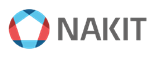 0NázevPopis produktuPOČET KUSŮCELKEMPopisOAMPLiberecOAMPPlzeňOAMPBrnoOAMPKarlovy VaryOAMPChomutovOAMPZlínOAMPPardubiceCatalyst 9200 24-port PoE+,NetworkC9200-24P-AAdvantage102202121PWR-C5-Config 5 PowerBLANKSupply Blank102202121C9200 NetworkC9200-NW-A-Advantage, 24-port24license102202121Catalyst 9200 4 xC9200-NM-4G1G Network Module1022021211Europe AC Type ACAB-TA-EUPower Cable102202121C9200 Cisco DNAC9200-DNA-A-Advantage, 24-portLicence24Term Licenses10Subsripce2202121C9200 Cisco DNAAdvantage, 24-Port,C9200-DNA-A-5 Year TermLicence24-5YLicense10Subsripce2202121Prime InfrastructureLifecycle &Assurance Term -LicencePI-LFAS-TSmart Lic10Subsripce2202121PI Dev Lic forPI-LFAS-AP-T-Lifecycle &Licence5YAssurance Term 5Y10Subsripce2202121Network Plug-n-Play Connect forNETWORK-zero-touch deviceLicencePNP-LICdeployment10Subsripce2202121SNTC-NCDCatalyst 9200 24-CON-SNC-port PoE+, NetworkservisníC92024PAAdvantage10podpora2202121SNTC-NCDCatalyst 9200 24-port PoE+, NetworkAdvantageCON-SNC-na období 2. až 5.servisníC92024PArok40podpora8808484Catalyst 9200 48-port PoE+,NetworkC9200-48P-AAdvantage20020000PWR-C5-Config 5 PowerBLANKSupply Blank20020000C9200 Network2C9200-NW-A-48Advantage, 48-portlicense20020000Catalyst 9200 4 xC9200-NM-4G1G Network Module20020000Europe AC Type ACAB-TA-EUPower Cable20020000C9200 Cisco DNAC9200-DNA-A-Advantage, 48-PortLicence48Term Licenses2Subsripce0020000C9200-DNA-A- 48-5YC9200 Cisco DNA Advantage, 48-Port, 5 Year Term License2Licence Subsripce0020000PI-LFAS-TPrime Infrastructure Lifecycle & Assurance Term -Smart Lic2Licence Subsripce0020000PI-LFAS-AP-T-5YPI Dev Lic for Lifecycle &Assurance Term 5Y2Licence Subsripce0020000NETWORK- PNP-LICNetwork Plug-n- Play Connect for zero-touch device deployment2Licence Subsripce0020000CON-SNC- C920048PSNTC-NCDCatalyst 9200 48-port PoE+, Network Advantage2servisní podpora0020000CON-SNC- C920048PSNTC-NCDCatalyst 9200 48- port PoE+, Network Advantagena období 2. až 5. rok8servisní podpora00800003C8200-1N-4TCisco Catalyst C8200-1N-4TRouter411011003MEM-C8200- 8GBCisco Catalyst 8200 Edge 8GB memory411011003M2USB-16GCisco Catalyst 8000 Edge M.2 USB16GB41101100C-RFID-1RCisco Catalyst 8000 Edge RFID - 1RU41101100C8000-HSECU.S. Export Restriction Compliance licensefor C8000 series41101100C8200-RM-19- 1RCisco Catalyst 8200 Rack mount kit - 19" 1R41101100NETWORK- PNP-LICNetwork Plug-n- Play Connect for zero-touch device deployment4Licence Subsripce1101100C8200-NIM- BLANKCisco Catalyst 8200 Edge NIM Blank41101100C8200-PIM- BLANKCisco Catalyst 8200 Edge PIM Blank41101100TE-R-SWTE agent for IOSXE on Enterprise Routing41101100IOSXE-AUTO- MODEIOS XEAutonomous boot up mode for Unified image41101100SC8KBEUK9- 176UNIVERSAL41101100PWR-CC1-150WACCisco C8200 1RU AC 150W PoEPower supply41101100CAB-ACEAC Power Cord (Europe), C13, CEE7, 1.5M82202200DNA-P-T1-A- 5YCisco DNA Advantage On- Prem Lic 5Y - upto 200M (Aggr, 400M)4Licence Subsripce1101100SVS-PDNA- ADVEmbedded Support for SW - Tiered DNA AdvantageOn-Prem4Licence Subsripce1101100DSTACK-T1-ACisco DNA Advantage Stack - upto 200M (Aggr,400M)4Licence Subsripce1101100NWSTACK-T1- ACisco Network Advantage Stack - upto 200M (Aggr, 400M)4Licence Subsripce1101100SDWAN-UMB- ADVCisco Umbrella for DNA Advantage4Licence Subsripce1101100DNAC- ONPREM-PFCisco DNA CenterOn PremDeployment Option for WAN4Licence Subsripce1101100CON-SNC- C82001N4SNTC-NCD Cisco Catalyst C8200-1N-4T Router4servisní podpora1101100CON-SNC- C82001N4SNTC-NCD Cisco Catalyst C8200-1N- 4T Routerna období 2. až5.rok16servisní podpora44044004UPS 3 kVA(provedení 19", s LAN dohledem a4UPS 31001110vzdáleným přístupem)5UPS 1 kVA(provedení 19", s LAN dohledem a vzdáleným přístupem)1UPS 101000006CP-8811-K9=Cisco IP Phone8811 Series134IPtelefony37152824510156CON-SNT- P8GK91G0Cisco IP Phone8811SNTC-8X5XNBD134servisní podpora37152824510156CON-SNT- P8GK91G0Cisco IP Phone8811SNTC-8X5XNBDna období 2. až5.rok536servisní podpora14860112962040607CP-8865-K9=Cisco IP Phone88654IPtelefony20110007CON-SNT- P8TK96T9Cisco IP Phone8865SNTC-8X5XNBD4servisní podpora20110007CON-SNT- P8TK96T9Cisco IP Phone8865SNTC-8X5XNBDna období 2. až5.rok16servisní podpora80440008CP-8851-K9=Cisco IP Phone88513IPtelefony10110008CON-SNT- P8RK95R1Cisco IP Phone8851SNTC-8X5XNBD3servisní podpora10110008CON-SNT- P8RK95R1Cisco IP Phone8851SNTC-12servisní podpora40440008X5XNBDna období 2. až5.rok9GLC-TE=1000BASE-T SFPtransceiver module for Category 5copper wire23424434210GLC-LH-SMD=1000BASE-LX/LHSFP transceiver module, MMF/SMF, 1310nm, DOM7040030011CP-8800-V- KEM=8800 Series VideoKEM, 28 Button4modul kIP tel201100011CON-SNT- P8EEM0E88800 Series VideoKEM, 28ButtonSNTC- 8X5XNBD4servisní podpora201100011CON-SNT- P8EEM0E88800 Series VideoKEM, 28ButtonSNTC- 8X5XNBDna období 2. až5.rok16servisní podpora804400012CP-8800-A- KEM=8800 Series AudioKEM, 28 Button3modul kIP tel101100012CON-SNT- P8REM0R58800 Series AudioKEM, 28ButtonSNTC- 8X5XNBD3servisní podpora101100012CON-SNT- P8REM0R58800 Series AudioKEM, 28ButtonSNTC- 8X5XNBD12servisní podpora4044000na období 2. až5.rok13C1000-8P-E- 2G-LCatalyst 1000 8port GE, POE, Ext PS, 2x1G SFP1000100013CAB-ACEAC Power Cord (Europe), C13, CEE 7, 1.5M1000100013PWR-ADPT-85WPower adaptor, 85W, Catalyst 1000 Series Switches1000100013CON-SNC- C1008PEGSNTC-NCDCatalyst 1000 8port GE, POE, Ext PS,2x1G SFP1servisní podpora000100013CON-SNC- C1008PEGSNTC-NCDCatalyst 1000 8port GE, POE, Ext PS, 2x1G SFPna období 2. až5.rok4servisní podpora000400014VG400-8FXSCisco VG400Analog Voice Gateway1000100014SL-VG400-UC- K9Unified Communication License for VG400Series1Licence Subsripce000100014SL-VG400- SEC-K9Unified Communication Security License for Cisco VG4001Licence Subsripce0001000CAB-ACEAC Power Cord (Europe), C13, CEE 7, 1.5M10001000PWR-VG400-ACAC Power Supply for Cisco VG40010001000SVG400UK9- 175Cisco VG400 Series IOS XE Universal Image10001000CON-SNC- VG4008XSNTC-NCD Cisco VG400 Analog Voice Gateway1servisní podpora0001000CON-SNC- VG4008XSNTC-NCD Cisco VG400 Analog Voice Gatewayna období 2. až5.rok4servisní podpora0004000Zajištěním Podpory se se rozumí, že Dodavatel Objednateli:1.	zajistí podporu výrobce a technickou podporu na Zařízení dle specifikace ve Smlouvě a Příloze č. 1.2.	zajistí	odstranění	závady	nejpozději	do	konce	následujícího	kalendářního	dne u infrastrukturních prvků (routry, switche, analogové brány, UPS) od nahlášení závady.zajistí odstranění závady nejpozději do konce následujícího pracovního dne u telefonních přístrojů od nahlášení závady.	zajistí provádění upgrade IOS u dodaných Zařízení s cílem trvalé interoperability a optimalizace síťové infrastruktury. Za tímto účelem Dodavatel zabezpečí pro Objednatele po dobu účinnosti této Smlouvy odpovídající podporu na všechna podporovaná dodaná Zařízení.5.  zajistí přístup, v rámci registrované podpory výrobce, aktuální verze programového vybavení (IOS) všech servisovaných dodaných zařízení. Přístup k aktualizacím je požadován v režimu 7x24.6.  předloží Objednateli do 5 pracovních dnů od uzavření kupní smlouvy registrace podpory na všechna Zařízení u výrobce Zařízení. Tato registrace musí být potvrzena českým zástupcem výrobce.7.	zabezpečí zřízení přístupu do klientské sekce stránek cisco.com pro vybrané pracovníky Objednatele;8. zajistí poskytování služby Help Desk pro nahlašování incidentů/poruch v rámci technické podpory, tj. zajištění kontaktu (telefonického, faxového či cestou elektronické pošty) pracovníků Objednatele na specialisty Dodavatele k řešení technických problémů spojených se zajištěním technické podpory;9.   Dodavatel zabezpečí pro Objednatele zadání incidentu/ poruchy vlastními silami k řešení na Technical Assistance Center výrobce; případně umožní, aby si incident mohli zadávat vybraní pracovníci Objednatele;10.	zajistí odstraňování závad/y, přičemž:10.1 závadou se rozumí takový stav Zařízení, který neumožňuje plnění základních funkcí síťové infrastruktury. Závadu může Dodavateli nahlásit pouze určený pracovník Objednatele.10.2 způsoby odstranění závad jsou následující:10.2.1 telefonickou konzultací – pracovník Dodavatele se pokusí odstranit nahlášenou závadu konzultací po telefonu. Pokud to není možné, bude postupováno dle následujícího odstavce (10.2.2) a pracovník Dodavatele se dohodne s pracovníkem Objednatele na nezbytné součinnosti.10.2.2 opravou/ výměnou – pracovník Poskytovatele odstraní závadu na Zařízení Objednatele opravou/ výměnou komponenty v místě instalace Zařízení.DS 03DS 03DS 04DS 04DS 05DS 05DS 06DS 06DS 07DS 07DS 08DS 08DS 09DS 09Pol.NázevPopis produktuCELKEM ZA VŠECHNY KRAJECELKEM ZA VŠECHNY KRAJEPopisCena za ksv Kč bez DPHOAMP LiberecOAMP LiberecOAMP PlzeňOAMP PlzeňOAMP BrnoOAMP BrnoOAMP Karlovy VaryOAMP Karlovy VaryOAMP ChomutovOAMP ChomutovOAMP ZlínOAMP ZlínOAMP PardubiceOAMP PardubicePol.NázevPopis produktuPočet ks celkemCena celkem v Kč bez DPHPopisCena za ksv Kč bez DPHPočet ksCena celkem v Kč bez DPHPočet ksCena celkem v Kč bez DPHPočet ksCena celkem v Kč bez DPHPočet ksCena celkem v Kč bez DPHPočet ksCena celkem v Kč bez DPHPočet ksCena celkem v Kč bez DPHPočet ksCena celkem v Kč bez DPH1C9200-24P-ACatalyst 9200 24-port PoE+, Network Advantage10529 181,30 Kč52 918,13 Kč2105 836,26 Kč2105 836,26 Kč0- Kč2105 836,26 Kč152 918,13 Kč2105 836,26 Kč152 918,13 Kč1PWR-C5-BLANKConfig 5 Power Supply Blank10- Kč- Kč2- Kč2- Kč0- Kč2- Kč1- Kč2- Kč1- Kč1C9200-NW-A-24C9200 Network Advantage, 24-port license10- Kč- Kč2- Kč2- Kč0- Kč2- Kč1- Kč2- Kč1- Kč1C9200-NM-4GCatalyst 9200 4 x 1G Network Module1087 625,10 Kč8 762,51 Kč217 525,02 Kč217 525,02 Kč0- Kč217 525,02 Kč18 762,51 Kč217 525,02 Kč18 762,51 Kč1CAB-TA-EUEurope AC Type A Power Cable10- Kč- Kč2- Kč2- Kč0- Kč2- Kč1- Kč2- Kč1- Kč1C9200-DNA-A-24C9200 Cisco DNA Advantage, 24-port Term Licenses10- KčLicence Subsripce- Kč2- Kč2- Kč0- Kč2- Kč1- Kč2- Kč1- Kč1C9200-DNA-A-24-5YC9200 Cisco DNA Advantage, 24-Port, 5 Year Term License10606 965,10 KčLicence Subsripce60 696,51 Kč2121 393,02 Kč2121 393,02 Kč0- Kč2121 393,02 Kč160 696,51 Kč2121 393,02 Kč160 696,51 Kč1PI-LFAS-TPrime Infrastructure Lifecycle & Assurance Term - Smart Lic10- KčLicence Subsripce- Kč2- Kč2- Kč0- Kč2- Kč1- Kč2- Kč1- Kč1PI-LFAS-AP-T-5YPI Dev Lic for Lifecycle & Assurance Term 5Y10- KčLicence Subsripce- Kč2- Kč2- Kč0- Kč2- Kč1- Kč2- Kč1- Kč1NETWORK-PNP-LICNetwork Plug-n-Play Connect for zero-touch device deployment10- KčLicence Subsripce- Kč2- Kč2- Kč0- Kč2- Kč1- Kč2- Kč1- Kč1CON-SNC-C92024PASNTC-NCD Catalyst 9200 24-port PoE+, Network Advantage1062 628,00 Kčservisní podpora6 262,80 Kč212 525,60 Kč212 525,60 Kč0- Kč212 525,60 Kč16 262,80 Kč212 525,60 Kč16 262,80 Kč1CON-SNC-C92024PASNTC-NCD Catalyst 9200 24-port PoE+, NetworkAdvantagena období 2. až 5. rok40250 512,00 Kčservisní podpora6 262,80 Kč850 102,40 Kč850 102,40 Kč0- Kč850 102,40 Kč425 051,20 Kč850 102,40 Kč425 051,20 Kč2C9200-48P-ACatalyst 9200 48-port PoE+, Network Advantage2222 324,88 Kč111 162,44 Kč0- Kč0- Kč2222 324,88 Kč0- Kč0- Kč0- Kč0- Kč2PWR-C5-BLANKConfig 5 Power Supply Blank2- Kč- Kč0- Kč0- Kč2- Kč0- Kč0- Kč0- Kč0- Kč2C9200-NW-A-48C9200 Network Advantage, 48-port license2- Kč- Kč0- Kč0- Kč2- Kč0- Kč0- Kč0- Kč0- Kč2C9200-NM-4GCatalyst 9200 4 x 1G Network Module217 525,02 Kč8 762,51 Kč0- Kč0- Kč217 525,02 Kč0- Kč0- Kč0- Kč0- Kč2CAB-TA-EUEurope AC Type A Power Cable2- Kč- Kč0- Kč0- Kč2- Kč0- Kč0- Kč0- Kč0- Kč2C9200-DNA-A-48C9200 Cisco DNA Advantage, 48-Port Term Licenses2- KčLicenceSubsripce- Kč0- Kč0- Kč2- Kč0- Kč0- Kč0- Kč0- Kč2C9200-DNA-A-48-5YC9200 Cisco DNA Advantage, 48-Port, 5 Year TermLicense2227 566,58 KčLicenceSubsripce113 783,29 Kč0- Kč0- Kč2227 566,58 Kč0- Kč0- Kč0- Kč0- Kč2PI-LFAS-TPrime Infrastructure Lifecycle & Assurance Term - SmartLic2- KčLicenceSubsripce- Kč0- Kč0- Kč2- Kč0- Kč0- Kč0- Kč0- Kč2PI-LFAS-AP-T-5YPI Dev Lic for Lifecycle & Assurance Term 5Y2- KčLicenceSubsripce- Kč0- Kč0- Kč2- Kč0- Kč0- Kč0- Kč0- Kč2NETWORK-PNP-LICNetwork Plug-n-Play Connect for zero-touch devicedeployment2- KčLicenceSubsripce- Kč0- Kč0- Kč2- Kč0- Kč0- Kč0- Kč0- Kč2CON-SNC-C920048PSNTC-NCD Catalyst 9200 48-port PoE+, NetworkAdvantage226 300,36 Kčservisní podpora13 150,18 Kč0- Kč0- Kč226 300,36 Kč0- Kč0- Kč0- Kč0- Kč2CON-SNC-C920048PSNTC-NCD Catalyst 9200 48-port PoE+, NetworkAdvantagena období 2. až 5. rok8105 201,44 Kčservisní podpora13 150,18 Kč0- Kč0- Kč8105 201,44 Kč0- Kč0- Kč0- Kč0- Kč3C8200-1N-4TCisco Catalyst C8200-1N-4T Router4207 823,72 Kč51 955,93 Kč151 955,93 Kč151 955,93 Kč0- Kč151 955,93 Kč151 955,93 Kč0- Kč0- Kč3MEM-C8200-8GBCisco Catalyst 8200 Edge 8GB memory4- Kč- Kč1- Kč1- Kč0- Kč1- Kč1- Kč0- Kč0- Kč3M2USB-16GCisco Catalyst 8000 Edge M.2 USB 16GB4- Kč- Kč1- Kč1- Kč0- Kč1- Kč1- Kč0- Kč0- Kč3C-RFID-1RCisco Catalyst 8000 Edge RFID - 1RU4- Kč- Kč1- Kč1- Kč0- Kč1- Kč1- Kč0- Kč0- Kč3C8000-HSECU.S. Export Restriction Compliance license for C8000 series451,28 Kč12,82 Kč112,82 Kč112,82 Kč0- Kč112,82 Kč112,82 Kč0- Kč0- Kč3C8200-RM-19-1RCisco Catalyst 8200 Rack mount kit - 19" 1R4- Kč- Kč1- Kč1- Kč0- Kč1- Kč1- Kč0- Kč0- Kč3NETWORK-PNP-LICNetwork Plug-n-Play Connect for zero-touch devicedeployment4- KčLicenceSubsripce- Kč1- Kč1- Kč0- Kč1- Kč1- Kč0- Kč0- Kč3C8200-NIM-BLANKCisco Catalyst 8200 Edge NIM Blank4- Kč- Kč1- Kč1- Kč0- Kč1- Kč1- Kč0- Kč0- Kč3C8200-PIM-BLANKCisco Catalyst 8200 Edge PIM Blank4- Kč- Kč1- Kč1- Kč0- Kč1- Kč1- Kč0- Kč0- Kč3TE-R-SWTE agent for IOSXE on Enterprise Routing4- Kč- Kč1- Kč1- Kč0- Kč1- Kč1- Kč0- Kč0- Kč3IOSXE-AUTO-MODEIOS XE Autonomous boot up mode for Unified image4- Kč- Kč1- Kč1- Kč0- Kč1- Kč1- Kč0- Kč0- Kč3SC8KBEUK9-176UNIVERSAL4- Kč- Kč1- Kč1- Kč0- Kč1- Kč1- Kč0- Kč0- Kč3PWR-CC1-150WACCisco C8200 1RU AC 150W PoE Power supply472 573,40 Kč18 143,35 Kč118 143,35 Kč118 143,35 Kč0- Kč118 143,35 Kč118 143,35 Kč0- Kč0- Kč3CAB-ACEAC Power Cord (Europe), C13, CEE 7, 1.5M8- Kč- Kč2- Kč2- Kč0- Kč2- Kč2- Kč0- Kč0- Kč3DNA-P-T1-A-5YCisco DNA Advantage On-Prem Lic 5Y - upto 200M (Aggr, 400M)4481 087,60 KčLicence Subsripce120 271,90 Kč1120 271,90 Kč1120 271,90 Kč0- Kč1120 271,90 Kč1120 271,90 Kč0- Kč0- Kč3SVS-PDNA-ADVEmbedded Support for SW - Tiered DNA Advantage On-Prem4- KčLicenceSubsripce- Kč1- Kč1- Kč0- Kč1- Kč1- Kč0- Kč0- Kč3DSTACK-T1-ACisco DNA Advantage Stack - upto 200M (Aggr, 400M)4- KčLicenceSubsripce- Kč1- Kč1- Kč0- Kč1- Kč1- Kč0- Kč0- Kč3NWSTACK-T1-ACisco Network Advantage Stack - upto 200M (Aggr,400M)4- KčLicenceSubsripce- Kč1- Kč1- Kč0- Kč1- Kč1- Kč0- Kč0- Kč3SDWAN-UMB-ADVCisco Umbrella for DNA Advantage4- KčLicenceSubsripce- Kč1- Kč1- Kč0- Kč1- Kč1- Kč0- Kč0- Kč3DNAC-ONPREM-PFCisco DNA Center On Prem Deployment Option for WAN4- KčLicenceSubsripce- Kč1- Kč1- Kč0- Kč1- Kč1- Kč0- Kč0- Kč3CON-SNC-C82001N4SNTC-NCD Cisco Catalyst C8200-1N-4T Router447 198,84 Kčservisní podpora11 799,71 Kč111 799,71 Kč111 799,71 Kč0- Kč111 799,71 Kč111 799,71 Kč0- Kč0- Kč3CON-SNC-C82001N4SNTC-NCD Cisco Catalyst C8200-1N-4T Routerna období 2. až 5.rok16188 795,36 Kčservisní podpora11 799,71 Kč447 198,84 Kč447 198,84 Kč0- Kč447 198,84 Kč447 198,84 Kč0- Kč0- Kč4UPS 3 kVA(provedení 19", s LAN dohledem a vzdálenýmpřístupem)4413 620,00 KčUPS 3103 405,00 Kč1103 405,00 Kč0- Kč0- Kč1103 405,00 Kč1103 405,00 Kč1103 405,00 Kč0- Kč5UPS 1 kVA(provedení 19", s LAN dohledem a vzdálenýmpřístupem)142 749,00 KčUPS 142 749,00 Kč0- Kč142 749,00 Kč0- Kč0- Kč0- Kč0- Kč0- Kč6CP-8811-K9=Cisco IP Phone 8811 Series134688 532,20 KčIP telefony5 138,30 Kč37190 117,10 Kč1577 074,50 Kč28143 872,40 Kč24123 319,20 Kč525 691,50 Kč1051 383,00 Kč1577 074,50 Kč6CON-SNT-P8GK91G0Cisco IP Phone 8811SNTC-8X5XNBD13463 336,44 Kčservisní podpora472,66 Kč3717 488,42 Kč157 089,90 Kč2813 234,48 Kč2411 343,84 Kč52 363,30 Kč104 726,60 Kč157 089,90 Kč6CON-SNT-P8GK91G0Cisco IP Phone 8811SNTC-8X5XNBDna období 2. až 5.rok536253 345,76 Kčservisní podpora472,66 Kč14869 953,68 Kč6028 359,60 Kč11252 937,92 Kč9645 375,36 Kč209 453,20 Kč4018 906,40 Kč6028 359,60 Kč7CP-8865-K9=Cisco IP Phone 8865438 467,36 KčIP telefony9 616,84 Kč219 233,68 Kč0- Kč19 616,84 Kč19 616,84 Kč- Kč0- Kč0- Kč7CON-SNT-P8TK96T9Cisco IP Phone 8865SNTC-8X5XNBD43 713,80 Kčservisní podpora928,45 Kč21 856,90 Kč0- Kč1928,45 Kč1928,45 Kč- Kč0- Kč0- Kč7CON-SNT-P8TK96T9Cisco IP Phone 8865SNTC-8X5XNBDna období 2. až 5.rok1614 855,20 Kčservisní podpora928,45 Kč87 427,60 Kč0- Kč43 713,80 Kč43 713,80 Kč- Kč0- Kč0- Kč8CP-8851-K9=Cisco IP Phone 8851322 386,51 KčIP telefony7 462,17 Kč17 462,17 Kč0- Kč17 462,17 Kč17 462,17 Kč- Kč0- Kč0- Kč8CON-SNT-P8RK95R1Cisco IP Phone 8851SNTC-8X5XNBD31 823,13 Kčservisní podpora607,71 Kč1607,71 Kč0- Kč1607,71 Kč1607,71 Kč- Kč0- Kč0- Kč8CON-SNT-P8RK95R1Cisco IP Phone 8851SNTC-8X5XNBDna období 2. až 5.rok127 292,52 Kčservisní podpora607,71 Kč42 430,84 Kč0- Kč42 430,84 Kč42 430,84 Kč- Kč0- Kč0- Kč9GLC-TE=1000BASE-T SFP transceiver module for Category 5 copper wire23113 807,91 Kč4 948,17 Kč419 792,68 Kč29 896,34 Kč419 792,68 Kč419 792,68 Kč314 844,51 Kč419 792,68 Kč29 896,34 Kč10GLC-LH-SMD=1000BASE-LX/LH SFP transceiver module, MMF/SMF,1310nm, DOM776 587,21 Kč10 941,03 Kč0- Kč443 764,12 Kč0- Kč0- Kč332 823,09 Kč0- Kč0- Kč11CP-8800-V-KEM=8800 Series Video KEM, 28 Button430 316,20 Kčmodul k IP tel7 579,05 Kč215 158,10 Kč0- Kč17 579,05 Kč17 579,05 Kč- Kč0- Kč0- Kč11CON-SNT-P8EEM0E88800 Series Video KEM, 28 ButtonSNTC-8X5XNBD42 025,72 Kčservisní podpora506,43 Kč21 012,86 Kč0- Kč1506,43 Kč1506,43 Kč- Kč0- Kč0- Kč11CON-SNT-P8EEM0E88800 Series Video KEM, 28 ButtonSNTC-8X5XNBDna období 2. až 5.rok168 102,88 Kčservisní podpora506,43 Kč84 051,44 Kč0- Kč42 025,72 Kč42 025,72 Kč- Kč0- Kč0- Kč12CP-8800-A-KEM=8800 Series Audio KEM, 28 Button322 737,15 Kčmodul k IP tel7 579,05 Kč17 579,05 Kč0- Kč17 579,05 Kč17 579,05 Kč- Kč0- Kč0- Kč12CON-SNT-P8REM0R58800 Series Audio KEM, 28 ButtonSNTC-8X5XNBD31 519,29 Kčservisní podpora506,43 Kč1506,43 Kč0- Kč1506,43 Kč1506,43 Kč- Kč0- Kč0- Kč12CON-SNT-P8REM0R58800 Series Audio KEM, 28 ButtonSNTC-8X5XNBDna období 2. až 5.rok126 077,16 Kčservisní podpora506,43 Kč42 025,72 Kč0- Kč42 025,72 Kč42 025,72 Kč- Kč0- Kč0- Kč13C1000-8P-E-2G-LCatalyst 1000 8port GE, POE, Ext PS, 2x1G SFP14 947,21 Kč4 947,21 Kč0- Kč0- Kč0- Kč14 947,21 Kč0- Kč0- Kč0- Kč13CAB-ACEAC Power Cord (Europe), C13, CEE 7, 1.5M1- Kč- Kč0- Kč0- Kč0- Kč1- Kč0- Kč0- Kč0- Kč13PWR-ADPT-85WPower adaptor, 85W, Catalyst 1000 Series Switches1- Kč- Kč0- Kč0- Kč0- Kč1- Kč0- Kč0- Kč0- Kč13CON-SNC-C1008PEGSNTC-NCD Catalyst 1000 8port GE, POE, Ext PS, 2x1G SFP11 147,90 Kčservisní podpora1 147,90 Kč0- Kč0- Kč0- Kč11 147,90 Kč0- Kč0- Kč0- Kč13CON-SNC-C1008PEGSNTC-NCD Catalyst 1000 8port GE, POE, Ext PS, 2x1GSFPna období 2. až 5.rok44 591,60 Kčservisní podpora1 147,90 Kč0- Kč0- Kč0- Kč44 591,60 Kč0- Kč0- Kč0- Kč14VG400-8FXSCisco VG400 Analog Voice Gateway148 382,26 Kč48 382,26 Kč0- Kč0- Kč0- Kč148 382,26 Kč0- Kč0- Kč0- Kč14SL-VG400-UC-K9Unified Communication License for VG400 Series1- KčLicence Subsripce- Kč0- Kč0- Kč0- Kč1- Kč0- Kč0- Kč0- Kč14SL-VG400-SEC-K9Unified Communication Security License for Cisco VG4001- KčLicence Subsripce- Kč0- Kč0- Kč0- Kč1- Kč0- Kč0- Kč0- Kč14CAB-ACEAC Power Cord (Europe), C13, CEE 7, 1.5M1- Kč- Kč0- Kč0- Kč0- Kč1- Kč0- Kč0- Kč0- Kč14PWR-VG400-ACAC Power Supply for Cisco VG40011 738,74 Kč1 738,74 Kč0- Kč0- Kč0- Kč11 738,74 Kč0- Kč0- Kč0- Kč14SVG400UK9-175Cisco VG400 Series IOS XE Universal Image1- Kč- Kč0- Kč0- Kč0- Kč1- Kč0- Kč0- Kč0- Kč14CON-SNC-VG4008XSNTC-NCD Cisco VG400 Analog Voice Gateway16 667,94 Kčservisní podpora6 667,94 Kč0- Kč0- Kč0- Kč16 667,94 Kč0- Kč0- Kč0- Kč14CON-SNC-VG4008XSNTC-NCD Cisco VG400 Analog Voice Gatewayna období 2. až 5.rok426 671,76 Kčservisní podpora6 667,94 Kč0- Kč0- Kč0- Kč426 671,76 Kč0- Kč0- Kč0- Kčx5 038 802,83 Kčxxx1 026 874,23 Kčx765 698,31 Kčx873 737,97 Kčx972 458,79 Kčx591 654,30 Kčx505 595,98 Kčx276 111,49 Kč